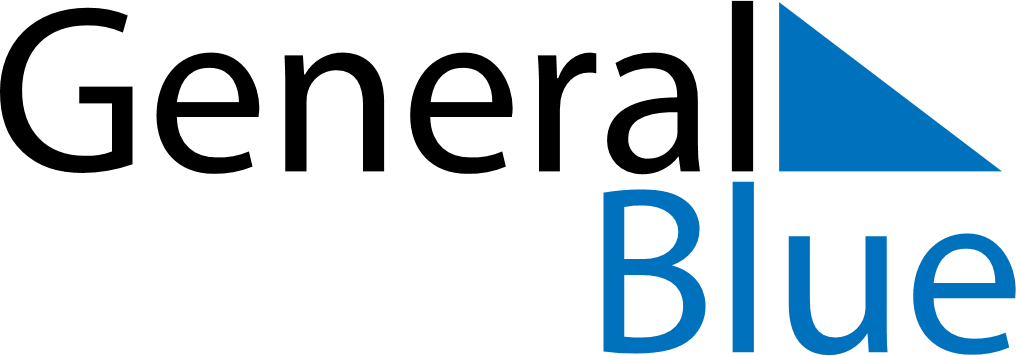 December 2027December 2027December 2027December 2027MaltaMaltaMaltaSundayMondayTuesdayWednesdayThursdayFridayFridaySaturday1233456789101011Immaculate Conception1213141516171718Republic Day1920212223242425Christmas Day26272829303131